BIODATA MAHASISWA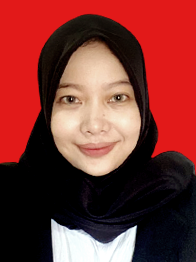 IDENTITAS DIRINama			: Miditha Dwi PutriNPM			: 182114172Tempat/Tgl Lahir		: Meulaboh, 28 Desember 1996Jenis Kelamin		: PerempuanAgama			: IslamAnak Ke			: 3 (tiga)Alamat	: Jl. Iskandar Muda Lr. Anggrek No. 2	  Meulaboh Aceh Barat No. Telp/HP			: 0813 7687 4095PENDIDIKANSD				: MIN Drien Rampak MeulabohSMP			: MTsN Model MeulabohSMA			: SMA Negeri 1 MeulabohPerguruaan Tinggi	: Akademi Farmasi Pemerintah Aceh  S1 Universitas Muslim Nusantara   Al-WashliyahDosen Pembimbing	: 1. Dr. Ridwanto, M.Si			  2. Anny Sartika Daulay, S.Si., M.SiJudul skripsi	: Skrining Fitokimia Dan Aktivitas    Antioksida Ekstrak Kulit Bawang Merah   (Allium cepa L.) Dan Kulit Bawang Putih   (Allium sativum L.) Dengan Metode DPPHOrang TuaNama (Ayah)		: H. Edizar, BEPekerjaan 			: Pensiunan PNSNama (Ibu)		: Hj. Cut Mitzi WoodPekerjaan			: Pensiunan PNSAlamat	: Jl. Iskandar Muda Lr. Anggrek No. 2	  Meulaboh Aceh Barat 